Összegezés az ajánlatok elbírálásáról1. Az ajánlatkérő neve és címe: Kaposvár Megyei Jogú Város Önkormányzata (7400 Kaposvár, Kossuth tér 1.)2. A közbeszerzés tárgya és mennyisége:A DDOP-4.1.1/C-09-2f-2012-0001 azonosítószámú „Miénk itt a tér – szociális város rehabilitáció Kaposváron” című projektre vonatkozó munkaerő-piaci beilleszkedést elősegítő tevékenységek, képzési, oktatási programok feladatainak ellátása a vonatkozó jogszabályok szerint. A képzés-foglalkoztatási elem leírása:A foglalkoztatási célt szolgáló komplex képzési program egy tartós munkanélküliek számára tervezett, több elemből és módszerből, csoportos és egyéni készségfejlesztésből álló csomag. Egymásra épülő elemei: önismereti, motivációs és személyiségfejlesztési tréning (csoportos)álláskeresési technikák (csoportos)informatikai képzés (csoportos)humánszolgáltatás: pályatanácsadás, pszichológiai tanácsadás, életvezetési tanácsadás (egyéni)A képzést és egyéni tanácsadást kiegészíti az akcióterületen a projekt alatt létesítendő álláskereső klub és két állásbörze megszervezése is, amelyek a képzési programban részt vevőkön túl nyitott lehetőség lesznek a környék lakossága számára is.A közvetlen célcsoport a tanfolyam résztvevői: bevonandó személyek száma min. 20 fő (sikeresen teljesítők min. 15 fő), a résztvevők közül legalább 8 nő és legalább 1 hátrányos helyzetű (roma, munkanélküli).Az álláskereső klub és az állásbörze látogatói: legalább 200 fő.Az ajánlattevő által elvégzendő:Toborzás (az akcióterületen élők körében elvégzendő, a toborzás keretében a képzési programba bevonandó személyek kiválasztása)Felvételi elbeszélgetés, kiválasztásKépzés (20 fő, csoportos):Önismereti, motivációs és személyiségfejlesztési tréning (min. 100 óra)Álláskeresési technikák (min. 30 óra)Informatikai képzés (min. 120 óra) tartalom: IT alapismeretek, szövegszerkesztés, Internet és kommunikációTankönyv, jegyzet anyag és eszköz költségeÁlláskeresési klub (24 x 2 óra)Állásbörze (2 alkalom)Humánszolgáltatás (20 fő, egyéni, 8 alkalom)pályatanácsadáspszichológiai tanácsadáséletvezetési tanácsadásProjektdokumentálásAz ajánlattevő által elvégzendő feladatok dokumentálása:Toborzás (az akcióterületen élők körében elvégzendő, a toborzás keretében a képzési programba bevonandó személyek kiválasztása)Toborzási felhívások papír alapú bemutatása (pl. plakát, média megjelenés, weblapkép), a megjelenés dátumávalFelvételi elbeszélgetés, kiválasztás Jelenléti ívKépzés (20 fő, csoportos):Önismereti, motivációs és személyiségfejlesztési tréning (min. 100 óra)Álláskeresési technikák (min. 30 óra)Informatikai képzés (min. 120 óra) tartalom: IT alapismeretek, szövegszerkesztés, Internet és kommunikációTankönyv, jegyzet anyag és eszköz költségeTematikaFelnőttképzési szerződésTanulmányi NaplóJelenléti ívModulzáró vizsgalapÁtvételi elismervény (tanúsítvány)TanúsítványTankönyv, jegyzet átvételi elismervényfotóÁlláskeresési klub (24 x 2 óra)Jelenléti ívfotóÁllásbörze (2 alkalom)fotóHumánszolgáltatás (20 fő, egyéni, 8 alkalom)pályatanácsadáspszichológiai tanácsadáséletvezetési tanácsadásJelenléti ívSpeciális elvárások:folyamatos együttműködés és egyeztetés az Ajánlatkérővel és az általa megbízott projektmenedzsment szervezettela részteljesítések eredményéről beszámoló készítése a projekt előírásainak betartása a kommunikációs elemek, és a dokumentáció során (ÚSZT Arculati kézikönyv, Kedvezményezettek tájékoztatási kötelezettsége)3. A választott eljárás fajtája: A Kbt. 122. § (7) bekezdése a) pontja szerinti, hirdetmény közzététele nélküli tárgyalásos, nemzeti közbeszerzési eljárás.4.* Hirdetmény nélküli tárgyalásos eljárás esetén az eljárás alkalmazását megalapozó körülmények ismertetése: A közbeszerzés tárgyát képező szolgáltatás becsült értéke nem éri el a nettó huszonötmillió forintot [Kbt. 122. § (7) bekezdés a) pont].5.* Hivatkozás az előzetes összesített tájékoztatóra, illetőleg az időszakos előzetes tájékoztatóra és közzétételének napja: -6. Hivatkozás az eljárást megindító, illetőleg meghirdető hirdetményre (felhívásra) és közzétételének/megküldésének napja:Az ajánlattételi felhívás 2013. április 11. napján került megküldésre az ajánlattevők részére.7. a) Eredményes volt-e az eljárás: igenb)* Eredménytelen eljárás esetén az eredménytelenség indoka, valamint a Kbt. 76. § (1) bekezdés d) pontja szerinti eredménytelenségi esetben a közbeszerzésre tervezett anyagi fedezet összege, és annak megadása, hogy az mikor és milyen okból került elvonásra, átcsoportosításra: -c) Az eredménytelen eljárást követően indul-e új eljárás: -8. A benyújtott ajánlatok száma (részajánlat-tételi lehetőség esetén részenként): 29. a) Az érvényes ajánlatot tevők neve, címe, alkalmasságuk indokolása és ajánlatuknak az értékelési szempont – az összességében legelőnyösebb ajánlat kiválasztása esetén annak részszempontjai – szerinti tartalmi eleme, illetőleg elemei (részajánlat-tételi lehetőség esetén részenként): számú ajánlat:számú ajánlat:A fenti ajánlattevő az ajánlattételi felhívásnak, dokumentációnak és a jogszabályoknak megfelelő ajánlatot nyújtott be, az ajánlattevő megfelelően igazolta az előírt alkalmassági minimumkövetelmények teljesülését.b)** Az a) pont szerinti ajánlatok értékelése a következő táblázatba foglalva (részajánlat-tételi lehetőség esetén részenként): -c)** Az összességében legelőnyösebb ajánlat kiválasztása esetén az értékelés során adható pontszám alsó és felső határának megadása: -d)** Az összességében legelőnyösebb ajánlat kiválasztása esetén annak a módszernek (módszereknek) az ismertetése, amellyel az ajánlatkérő megadta az ajánlatok részszempontok szerinti tartalmi elemeinek értékelése során a ponthatárok közötti pontszámot: -10. Az érvénytelen ajánlatot tevők neve, címe és az érvénytelenség indoka: -11. 	a) Eredményes eljárás esetén a nyertes ajánlattevő neve, címe, az ellenszolgáltatás összege és ajánlata kiválasztásának indokai:A legalacsonyabb összegű ellenszolgáltatást tartalmazó érvényes ajánlatot tárgyi közbeszerzési eljárásban az ERLO-Interkontakt Tolmács, Fordító, Oktatási és Rendezvényszervezési Iroda Bt. (7400 Kaposvár, Somssich Pál u. 9.) ajánlattevő nyújtotta be, ajánlati ára: nettó 13.933.000,- Ft.b)* A nyertes ajánlatot követő legkedvezőbb ajánlatot tevő neve, címe, az ellenszolgáltatás összege és ajánlata kiválasztásának indokai: -12.	* A közbeszerzésnek az(ok) a része(i), amely(ek)nek teljesítéséhez az ajánlattevő alvállalkozót kíván igénybe venni:	a) A nyertes ajánlattevő ajánlatában: -	b) * A nyertes ajánlatot követő legkedvezőbb ajánlatot tevő ajánlatában: - 13.* A 12. pont szerinti rész(ek) tekintetében a közbeszerzés értékének tíz százalékát meghaladó mértékben igénybe venni kívánt alvállalkozó(k), valamint a közbeszerzésnek az a százalékos aránya, amelynek teljesítésében a megjelölt alvállalkozók közre fognak működni:	a) A nyertes ajánlattevő ajánlatában: -	b) * A nyertes ajánlatot követő legkedvezőbb ajánlatot tevő ajánlatában: -14. * Az alkalmasság igazolásában részt vevő szervezetek, és azon alkalmassági követelmények megjelölése, amelyek igazolása érdekében az ajánlattevő ezen szervezet erőforrásaira (is) támaszkodik: 	a) A nyertes ajánlattevő ajánlatában: -	b) * A nyertes ajánlatot követő legkedvezőbb ajánlatot tevő ajánlatában: -15. a) A szerződéskötési tilalmi időszak [Kbt. 124. § (6) bekezdés] kezdőnapja: 2013. június 1.      b) A szerződéskötési tilalmi időszak [Kbt. 124. § (6) bekezdés] utolsó napja: 2013. június 10.16. Az összegezés elkészítésének időpontja: 2013. május 31.17. Az összegezés megküldésének időpontja: 2013. május 31.18.* Az összegezés módosításának indoka: -19.* Az összegezés módosításának időpontja: -20. *A módosított összegezés megküldésének időpontja: -21. * Az összegezés javításának indoka: -22. * Az összegezés javításának időpontja: -23. * A javított összegezés megküldésének időpontja: -24.* Egyéb információk: -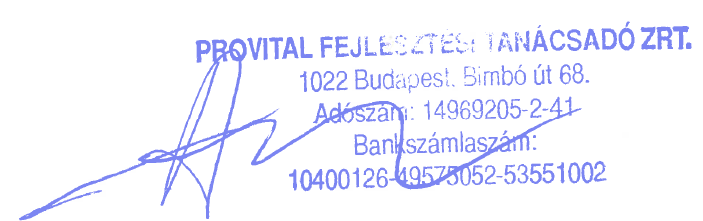 Kaposvár Megyei Jogú Város ÖnkormányzataképviseletébenPROVITAL Fejlesztési Tanácsadó Zrt.dr. Albert Huba AttilaAjánlattevő neve:Pécsi Tudományegyetem Felnőttképzési és Emberi Erőforrás Fejlesztési KarAjánlattevő székhelye:7633 Pécs, Szántó Kovács János u. 1/B.Nettó ajánlati ár (Ft):nettó 14 950 000 FtAjánlattevő neve:ERLO-Interkontakt Tolmács, Fordító, Oktatási és Rendezvényszervezési Iroda Bt.Ajánlattevő székhelye:7400 Kaposvár Somssich Pál u. 9.Nettó ajánlati ár (Ft):nettó 13 933 000 Ft